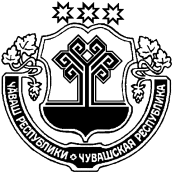 «О внесении изменений в решение Собрания депутатов Малокармалинскогосельского поселения Ибресинского района от 22.04.2016 №8-3 «Об утверждении Положения о муниципальной службе в Малокармалинском сельском поселении»В целях приведения в соответствие с Федеральным законом от 27 декабря 2018 г. N 559-ФЗ «О внесении изменений в статью 7 Федерального закона «Об общих принципах организации и деятельности контрольно-счетных органов субъектов Российской Федерации и муниципальных образований» и статью 13 Федерального закона «О муниципальной службе в Российской Федерации» Положение о муниципальной службе в Малокармалинском сельском поселении, принятого решением Собрания депутатов Малокармалинского сельского поселения Ибресинского района от 22.04.2016 № 8-3 (далее - Положение), Собрание депутатов Малокармалинского сельского поселения Ибресинского района, решило:1. Внести в Положение, следующие изменения:1.1 раздел IV дополнить пунктом 4 следующего содержания: «4. Муниципальный служащий не может замещать должности председателя, заместителя председателя и аудитора контрольно-счетного органа муниципального образования в случае близкого родства или свойства (родители, супруги, дети, братья, сестры, а также братья, сестры, родители, дети супругов и супруги детей) с председателем Собрания депутатов Малокармалинского сельского поселения, главой Малокармалинского сельского поселения, главой администрации Малокармалинского сельского поселения, руководителями судебных и правоохранительных органов, расположенных на территории соответствующего муниципального образования.».2.  Подпункте 2 пункта 1 раздела V исключить слова «садоводческого, огороднического, дачного потребительских кооперативов,».3.Настоящее решение вступает в силу после дня его официального опубликования.Глава Малокармалинского сельского поселения                 Л.Н.Кураков